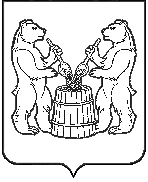 АДМИНИСТРАЦИЯ МУНИЦИПАЛЬНОГО ОБРАЗОВАНИЯ«УСТЬЯНСКИЙ МУНИЦИПАЛЬНЫЙ РАЙОН»АРХАНГЕЛЬСКОЙ ОБЛАСТИПОСТАНОВЛЕНИЕот 26 декабря 2019 года № 1791р.п. ОктябрьскийО внесении изменений в Перечень должностей муниципальной службы в администрации муниципального образования «Устьянский муниципальный район», при назначении на которые граждане обязаны представлять сведения о своих доходах, об имуществе и обязательствах имущественного характера, а также сведения о доходах, об имуществе и обязательствах имущественного характера своих супруги (супруга) и несовершеннолетних детей и при замещении которых муниципальные служащие обязаны представлять сведения о своих доходах, расходах, об имуществе и обязательствах имущественного характера, а также сведения о доходах, расходах, об имуществе и обязательствах имущественного характера своих супруги (супруга) и несовершеннолетних детейВ связи с организационно-штатными мероприятиями в структуре отраслевого органа администрации Устьянского муниципального района, руководствуясь частью 4 статьи 14, пунктом 33 части 1 статьи 15 Федерального закона от 06 октября 2003 № 131-ФЗ «Об общих принципах организации местного самоуправления в Российской Федерации» администрация муниципального образования «Устьянский муниципальный район» постановляет:1. Внести в Перечень должностей муниципальной службы в администрации муниципального образования «Устьянский муниципальный район», при назначении на которые граждане обязаны представлять сведения о своих доходах, об имуществе и обязательствах имущественного характера, а также сведения о доходах, об имуществе и обязательствах имущественного характера своих супруги (супруга) и несовершеннолетних детей и при замещении которых муниципальные служащие обязаны представлять сведения о своих доходах, расходах, об имуществе и обязательствах имущественного характера, а также сведения о доходах, расходах, об имуществе и обязательствах имущественного характера своих супруги (супруга) и несовершеннолетних детей, утвержденный постановлением администрации муниципального образования «Устьянский муниципальный район» от 01 марта 2016 года № 120 следующие изменения:1.1. в разделе I «Администрация муниципального образования «Устьянский муниципальный район»:в строке под порядковым номером 8 слова «Ведущий специалист отдела по организационной работе и местному самоуправлению» заменить словами «Главный специалист отдела по организационной работе и местному самоуправлению, к сфере деятельности которого относится отправка почтовой корреспонденции»;строку под порядковым номером 10 исключить;в строке под порядковым номером 17 слова «ТКДН и ЗП» заменить словами «МКДН и ЗП».1.2. в разделе IV. «Управление культуры, спорта, туризма и молодежи администрации муниципального образования «Устьянский муниципальный район»:в строке под порядковым номером 6 слова «Руководитель финансово-экономического отдела» заменить словами «Руководитель – главный бухгалтер финансово-экономического отдела»;в строке под порядковым номером 7 слова «главный бухгалтер» заменить словом «бухгалтер».1.3. раздел VI «Управление строительства и инфраструктуры администрации муниципального образования «Устьянский муниципальный район» изложить в следующей редакции:2. Управляющему делами местной администрации довести настоящее постановление до сведения заинтересованных лиц.3. Настоящее постановление опубликовать в муниципальном вестнике «Устьяны» и разместить на официальном сайте администрации муниципального образования «Устьянский муниципальный район».4. Настоящее постановление вступает в силу после его официального опубликования.Исполняющий обязанностиглавы муниципального образования                              С.А. Молчановский 1.Начальник, заместитель главы по строительству и муниципальному хозяйству 2.Заместитель начальника управления, начальник отдела архитектуры и строительства3.Главный специалист – главный архитектор отдела архитектуры и строительства4.Главный специалист отдела архитектуры и строительства5Ведущий специалист отдела архитектуры и строительства6.Начальник отдела жилья и коммунального хозяйства - юрист7.Заместитель начальника отдела жилья и коммунального хозяйства8.Главный специалист отдела жилья и коммунального хозяйства9.Начальник финансово-экономического отдела – главный бухгалтер  10.Заместитель начальника финансово-экономического отдела11.Начальник дорожно-строительного отдела